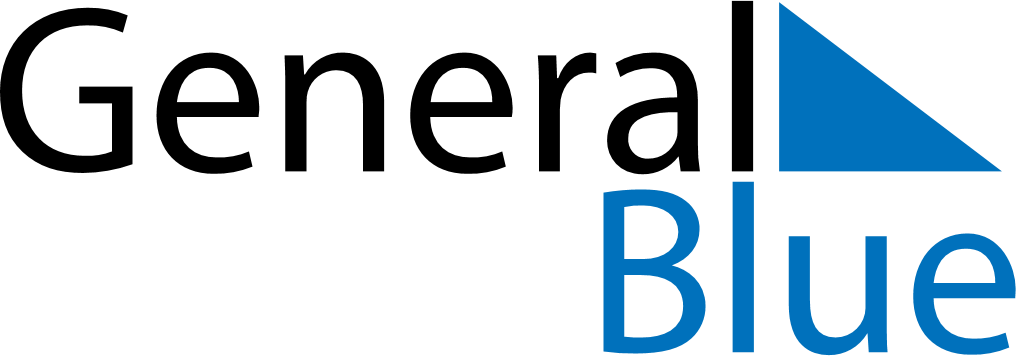 Weekly CalendarOctober 19, 2026 - October 25, 2026Weekly CalendarOctober 19, 2026 - October 25, 2026Weekly CalendarOctober 19, 2026 - October 25, 2026Weekly CalendarOctober 19, 2026 - October 25, 2026Weekly CalendarOctober 19, 2026 - October 25, 2026Weekly CalendarOctober 19, 2026 - October 25, 2026MONDAYOct 19TUESDAYOct 20WEDNESDAYOct 21THURSDAYOct 22FRIDAYOct 23SATURDAYOct 24SUNDAYOct 25